身体障害者診断書・意見書(　　　　　障害用)総括表身 体 障 害 者 診 断 書心臓の機能障害の状況及び所見（18歳未満用）　　　　　　　氏名（該当するものを○で囲むこと。）１　臨床所見　ア　著しい発育障害　　　（有・無）　　　オ　チアノーゼ　　　（有・無）　　　イ　心音・心雑音の異常　（有・無）　　　カ　肝　腫　大　　　（有・無）　　　ウ　多呼吸又は呼吸困難　（有・無）　　　キ　浮　　　腫　　　（有・無）　　　エ　運　動　制　限　　　（有・無）２　検査所見　　　(1) 胸部エックス線所見（　　　年　　　月　　　日）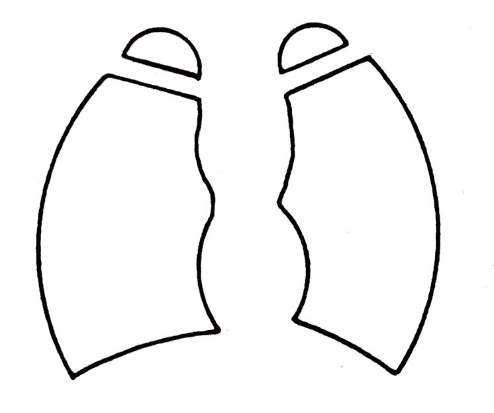 　　　　　　　　　　　　　　　　　　　　ア　心胸比0.56以上　　（有・無）　　　　　　　　　　　　　　　　　　　　イ　肺血流量増又は減　（有・無）　　　　　　　　　　　　　　　　　　　　ウ　肺静脈うっ血像　　（有・無）　　　　　　　心胸比　(2) 心電図所見　　　　ア　心室負荷像　　　〔有（右室・左室・両室）・無〕　　　　イ　心房負荷像　　　〔有（右房・左房・両房）・無〕　　　　ウ　病的不整脈　　　〔種類　　　　　　〕（有・無）　　　　エ　心筋障害像　　　〔所見　　　　　　〕（有・無）　　　(3) 心エコー図、冠動脈造影所見（　　　年　　　月　　　日）　　　　ア　冠動脈の狭窄又は閉塞　　　　　　　 （有・無）　　　　イ　冠動脈瘤又は拡張　　　　　　　　　 （有・無）　　　　ウ　その他３　養護の区分　　　(1) ６か月～１年ごとの観察　　　　(4) 継続的要医療　　　(2) １か月～３か月ごとの観察　　　(5) 重い心不全、低酸素血症、アダムスス　　　(3) 症状に応じて要医療　　　　　　  トークス発作又は狭心症発作で継続的医療を要するもの氏　　名大正昭和平成令和大正昭和平成令和年　　　月　　　日生男 ・ 女住　　所① 障害名（部位を明記）① 障害名（部位を明記）① 障害名（部位を明記）① 障害名（部位を明記）① 障害名（部位を明記）① 障害名（部位を明記）② 原因となった疾病・外傷名② 原因となった疾病・外傷名② 原因となった疾病・外傷名交通、労災、その他の事故、戦傷、戦災自然災害、疾病、先天性、その他（　　　　　）交通、労災、その他の事故、戦傷、戦災自然災害、疾病、先天性、その他（　　　　　）交通、労災、その他の事故、戦傷、戦災自然災害、疾病、先天性、その他（　　　　　）③ 疾病・外傷発生年月日　　　　　　　年　　月　　日　・場　所③ 疾病・外傷発生年月日　　　　　　　年　　月　　日　・場　所③ 疾病・外傷発生年月日　　　　　　　年　　月　　日　・場　所③ 疾病・外傷発生年月日　　　　　　　年　　月　　日　・場　所③ 疾病・外傷発生年月日　　　　　　　年　　月　　日　・場　所③ 疾病・外傷発生年月日　　　　　　　年　　月　　日　・場　所④ 参考となる経過・現症（エックス線写真及び検査所見を含む。）④ 参考となる経過・現症（エックス線写真及び検査所見を含む。）④ 参考となる経過・現症（エックス線写真及び検査所見を含む。）④ 参考となる経過・現症（エックス線写真及び検査所見を含む。）④ 参考となる経過・現症（エックス線写真及び検査所見を含む。）④ 参考となる経過・現症（エックス線写真及び検査所見を含む。）⑤ 総合所見　　　　　　　　　　　　　　　　　　　　　　　　　軽減化　　　　　　　　　　　　　　　　　　　　　　　　　重度化⑤ 総合所見　　　　　　　　　　　　　　　　　　　　　　　　　軽減化　　　　　　　　　　　　　　　　　　　　　　　　　重度化⑤ 総合所見　　　　　　　　　　　　　　　　　　　　　　　　　軽減化　　　　　　　　　　　　　　　　　　　　　　　　　重度化⑤ 総合所見　　　　　　　　　　　　　　　　　　　　　　　　　軽減化　　　　　　　　　　　　　　　　　　　　　　　　　重度化⑤ 総合所見　　　　　　　　　　　　　　　　　　　　　　　　　軽減化　　　　　　　　　　　　　　　　　　　　　　　　　重度化⑤ 総合所見　　　　　　　　　　　　　　　　　　　　　　　　　軽減化　　　　　　　　　　　　　　　　　　　　　　　　　重度化⑥ その他参考となる合併症状⑥ その他参考となる合併症状⑥ その他参考となる合併症状⑥ その他参考となる合併症状⑥ その他参考となる合併症状⑥ その他参考となる合併症状上記のとおり診断する。併せて以下の意見を付す。令和　　　年　　　月　　　日病院又は診療所の名称所　　　在　　　地診療担当科名　　　　　　　　　科　　医師氏名　　　　　　　　　　　　　　　印上記のとおり診断する。併せて以下の意見を付す。令和　　　年　　　月　　　日病院又は診療所の名称所　　　在　　　地診療担当科名　　　　　　　　　科　　医師氏名　　　　　　　　　　　　　　　印上記のとおり診断する。併せて以下の意見を付す。令和　　　年　　　月　　　日病院又は診療所の名称所　　　在　　　地診療担当科名　　　　　　　　　科　　医師氏名　　　　　　　　　　　　　　　印上記のとおり診断する。併せて以下の意見を付す。令和　　　年　　　月　　　日病院又は診療所の名称所　　　在　　　地診療担当科名　　　　　　　　　科　　医師氏名　　　　　　　　　　　　　　　印上記のとおり診断する。併せて以下の意見を付す。令和　　　年　　　月　　　日病院又は診療所の名称所　　　在　　　地診療担当科名　　　　　　　　　科　　医師氏名　　　　　　　　　　　　　　　印上記のとおり診断する。併せて以下の意見を付す。令和　　　年　　　月　　　日病院又は診療所の名称所　　　在　　　地診療担当科名　　　　　　　　　科　　医師氏名　　　　　　　　　　　　　　　印身体障害者福祉法第15条第3項の意見（障害程度等級についても参考意見を記入）　障害の程度は、身体障害者福祉法別表に掲げる障害に・該当する　　　・該当しない身体障害者福祉法第15条第3項の意見（障害程度等級についても参考意見を記入）　障害の程度は、身体障害者福祉法別表に掲げる障害に・該当する　　　・該当しない身体障害者福祉法第15条第3項の意見（障害程度等級についても参考意見を記入）　障害の程度は、身体障害者福祉法別表に掲げる障害に・該当する　　　・該当しない身体障害者福祉法第15条第3項の意見（障害程度等級についても参考意見を記入）　障害の程度は、身体障害者福祉法別表に掲げる障害に・該当する　　　・該当しない身体障害者福祉法第15条第3項の意見（障害程度等級についても参考意見を記入）　障害の程度は、身体障害者福祉法別表に掲げる障害に・該当する　　　・該当しない身体障害者福祉法第15条第3項の意見（障害程度等級についても参考意見を記入）　障害の程度は、身体障害者福祉法別表に掲げる障害に・該当する　　　・該当しない（注意）１　「①障害名」には現在起こっている障害、例えば両眼失明、両耳ろう、右片麻痺、心臓機能障害等　　　　　を記入し、「②原因となった疾病・外傷名」には緑内障、先天性難聴、脳卒中、僧帽弁膜狭窄等の疾　　　　　患名を記入してください。２　歯科矯正治療等の適応の判断を要する症例については、「歯科医師による診断書・意見書」(別様式)　を添付してください。３　障害区分や等級決定のため、社会福祉審議会から改めてお問い合わせする場合があります。（注意）１　「①障害名」には現在起こっている障害、例えば両眼失明、両耳ろう、右片麻痺、心臓機能障害等　　　　　を記入し、「②原因となった疾病・外傷名」には緑内障、先天性難聴、脳卒中、僧帽弁膜狭窄等の疾　　　　　患名を記入してください。２　歯科矯正治療等の適応の判断を要する症例については、「歯科医師による診断書・意見書」(別様式)　を添付してください。３　障害区分や等級決定のため、社会福祉審議会から改めてお問い合わせする場合があります。（注意）１　「①障害名」には現在起こっている障害、例えば両眼失明、両耳ろう、右片麻痺、心臓機能障害等　　　　　を記入し、「②原因となった疾病・外傷名」には緑内障、先天性難聴、脳卒中、僧帽弁膜狭窄等の疾　　　　　患名を記入してください。２　歯科矯正治療等の適応の判断を要する症例については、「歯科医師による診断書・意見書」(別様式)　を添付してください。３　障害区分や等級決定のため、社会福祉審議会から改めてお問い合わせする場合があります。（注意）１　「①障害名」には現在起こっている障害、例えば両眼失明、両耳ろう、右片麻痺、心臓機能障害等　　　　　を記入し、「②原因となった疾病・外傷名」には緑内障、先天性難聴、脳卒中、僧帽弁膜狭窄等の疾　　　　　患名を記入してください。２　歯科矯正治療等の適応の判断を要する症例については、「歯科医師による診断書・意見書」(別様式)　を添付してください。３　障害区分や等級決定のため、社会福祉審議会から改めてお問い合わせする場合があります。（注意）１　「①障害名」には現在起こっている障害、例えば両眼失明、両耳ろう、右片麻痺、心臓機能障害等　　　　　を記入し、「②原因となった疾病・外傷名」には緑内障、先天性難聴、脳卒中、僧帽弁膜狭窄等の疾　　　　　患名を記入してください。２　歯科矯正治療等の適応の判断を要する症例については、「歯科医師による診断書・意見書」(別様式)　を添付してください。３　障害区分や等級決定のため、社会福祉審議会から改めてお問い合わせする場合があります。（注意）１　「①障害名」には現在起こっている障害、例えば両眼失明、両耳ろう、右片麻痺、心臓機能障害等　　　　　を記入し、「②原因となった疾病・外傷名」には緑内障、先天性難聴、脳卒中、僧帽弁膜狭窄等の疾　　　　　患名を記入してください。２　歯科矯正治療等の適応の判断を要する症例については、「歯科医師による診断書・意見書」(別様式)　を添付してください。３　障害区分や等級決定のため、社会福祉審議会から改めてお問い合わせする場合があります。